Sevgili Öğrenciler;Meslek Yüksekokulu programlarındaki online sınavlarda aşağıdaki kurallar uygulanacaktır.Sınav için Bilgisayar (Sabit Desktop, Laptop, Tablet) ile Ses ve kamera sistemi olan akıllı Telefon ile makul hızda internet bağlantısı ihtiyacınız bulunmaktadır.Sınav için istenilen kamera, mikrofon, internet gibi teknik altyapıyı sağlamak öğrencinin sorumluluğunda olup lütfen tüm bu ekipman ve ortamın hazır olduğundan emin olunuz.Gerekli teknik alt yapıyı sağlayamayan ya da sınav sürecinde teknik alt yapı kaynaklı sorun yaşayan öğrencinin sınavı geçersiz sayılacaktır.Yazılı sınavlardan sonra gerekli görülen durumlarda öğrenciler ayrıca sözlü sınava alınabilirler. Sözlü sınavlar da kayıt altına alınacaktır.Aşağıdaki kurallara uyulmaması durumunda öğrencinin sınavı geçersiz sayılacaktır.YÖK’ün ""şeffaflık ve denetlenebilirlik”ilkeleri doğrultusunda sınavların yapılması ve değerlendirme ile ilgili her türlü belge ve dokümanın düzenli şekilde arşivlenmesi” talebi gereğince oturum kayıt altına alınacak ve kamerası olmayan öğrenci sınavlara alınmayacaktır.Her ders ve Şube için linkler Yeditepe e-posta adreslerinize genel duyuru veya takvim daveti olarak gönderilecektir. Sadece Yeditepe e-mail adreslerinizden, bağlantılar ile katılabilirsiniz. Diğer adreslerden katılıma müsaade edilmeyecektir.Sınavdan 15 dakika önce tüm öğrencilerin, dersin hocasının bildirdiği online platforma (Yu-Learnt, G-Meet,vb.)  girmeleri gerekmektedir.Link, sınavdan 15 dakika önce aktif hale gelecektir.Her ders ve şubenin ayrı katılım linkleri olacaktır. Lütfen doğru linkten katılmaya dikkat edin!Gecikmeli katılım durumunda, ilave süre, vb. verilmeyecektir.Sınav öncesinde Öğrenci Kimlik Kartı, Boş Kâğıtlar, Kalem, Su masanızda hazır olmalıdır.Masanızda, görüş alanınızda, ekranlarınızda Ders Notları, Sınava girdiğiniz Bilgisayar ve Cep Telefonu dışında akıllı cihazlar bulunmamalıdır.Sınav öncesinde hazırlıklar;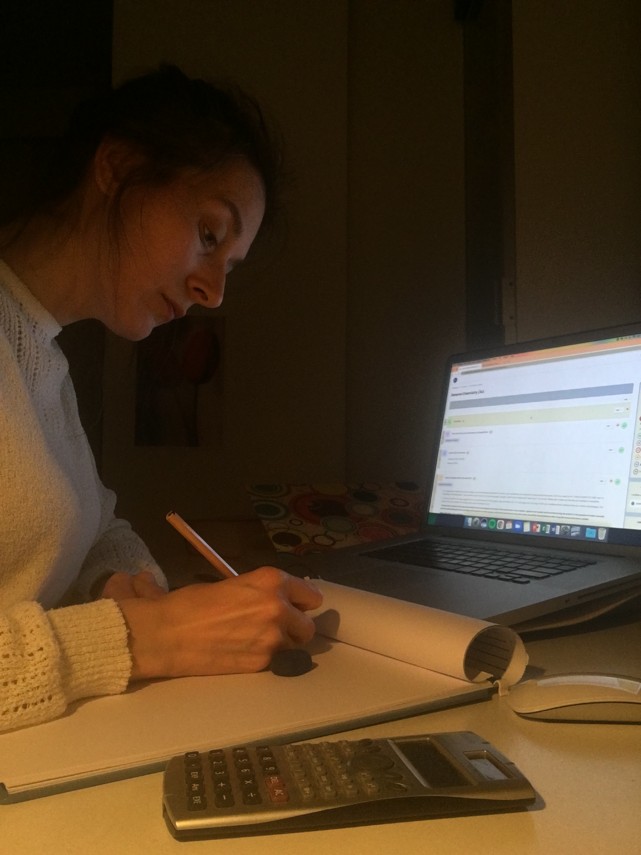 Kameranızı (Cep Telefonunuzun kamerasını kullanarak) resimdeki örneğe benzer şekilde açı ile yerleştirerek kontrol etmelisiniz.Yüzünüz, çalışma masanız, Bilgisayar ekranı kamera açısında görünmelidir.Cep Telefonunuzdan sınavın yapıldığı platforma (Yu-Learnt,G-meet,vb.)  Yeditepe e-mail adresiniz üzerinden bağlanmalısınız. Ders Hocası veya Gözetmen Hoca ile iletişimin gerçekleşeceği hoparlörünüz (Bilgisayar veya Cep Telefonu) sınav süresince açık kalmalıdır. Sınav öncesinde kontrol ediniz.Sınav sorularınız online platformdan (Yu-Learnt, G-class, vb.) üzerinden size gönderilecek olup belirtilen sınav saatinde aktif hale geçecektir.Matematiksel işlem gerektiren derslerde, hesap makineleri kullanılabilir ancak akıllı telefonunuzdaki hesap makinelerine izin verilmez. Sınav İçeriği paylaşılan veya anlatılan Ders Notları, kaynakları ve ilgili bilgilerini kapsayacaktır.Sınav süresince uygulanacak kurallar aşağıdadır:Sınav sırasında kulaklık kesinlikle kullanılmayacaktır.Sınav esnasında konuşulmamalıdır. Sınav boyunca sorularınızı sadece “Chat” alanına yazabilirsiniz.Şayet sınav tipine göre cevap kâğıdını göndermeniz istenmiş ise; sınav süresinin sonunda hocanızın vereceği süre içerisinde çalışmanızı taramak ve yüklemek için sınav süresi sonunda telefonunuzu kullanabilirsiniz.Sınav sonuna kadar tüm öğrenciler kameraları ve hoparlörleri açık bekleyecektir, Ders Hocası izin verene kadar erken çıkılmayacaktır. 
Sınavın yazılı şekilde cevaplanması istenmesi durumunda uygulanacak kurallar aşağıdadır:Sınavda ihtiyacınız olacak veriler ile soruları çözmek için gerekli olabilecek sabitler verilecektir. Bunun dışındaki kaynaklara izin verilmeyecektir.Sınav öncesinde cevap kâğıdı olarak boş A4 kâğıtlar hazır olmalı ve aşağıdaki bilgiler eklenmelidir;DERSİN KODU, DERSİN ADI, VARSA ŞUBE NUMARASI, ÖĞRENCİ NUMARASI, ADI, SOYADI, TARİH, SINAV TÜRÜ (Ara Sınav, Quiz, Vize gibi)"BU SINAVI HİÇBİR YARDIM ALMADAN ÇÖZDÜM" cümlesini yazmalısınız.İMZA	: Tüm Sınav cevap kâğıtları imzalanacak.Cevap kâğıtlarının üstüne ÖĞRENCİ KİMLİĞİNİZİ koyarak fotoğraf çekmelisiniz.Yanda logosu bulunan CamScanner, vb. benzer program vasıtasıyla yüklenecek sınav kâğıtlarının pdf olarak yüklenmelidir;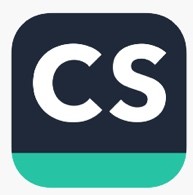 Dosya adı için kullanılacak format: DersKodu.ŞubeNo_AdSoyad_Tarih_Dokumanİçeriği
Örnek: ‘MYO115.02_AhmetMehmet_28.11.2020_AlmancaAraSınav’Sınav (Yu-Learnt, Classroom,vb.) platformları üzerinden soru-cevap veya dosya üzerinden çalışılması yöntemi ile yapılıyor ise;İstenen süre içerisinde sorulan/istenen çalışmaları yaparak dosyayı kapatmalısınız.Paylaşılan dosyaları sınav sonunda cevap dosyası olarak aynı platformdan geri yüklemelisiniz.Örneğin Yu-Learnt’den dosyaları aşağıdaki şekilde yükleyebilirsiniz. (Dosyanızı bu alana çekerek bırakınız)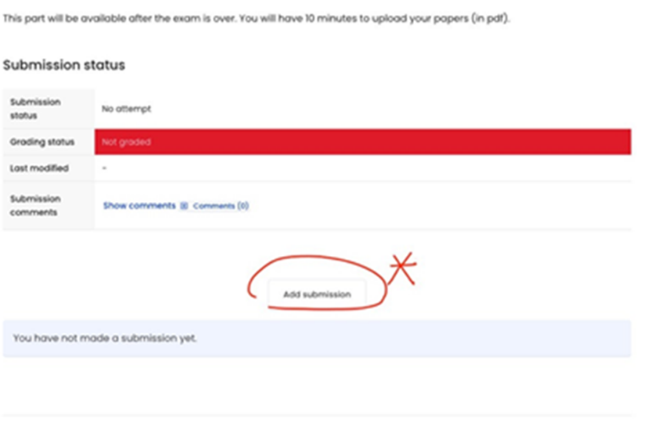 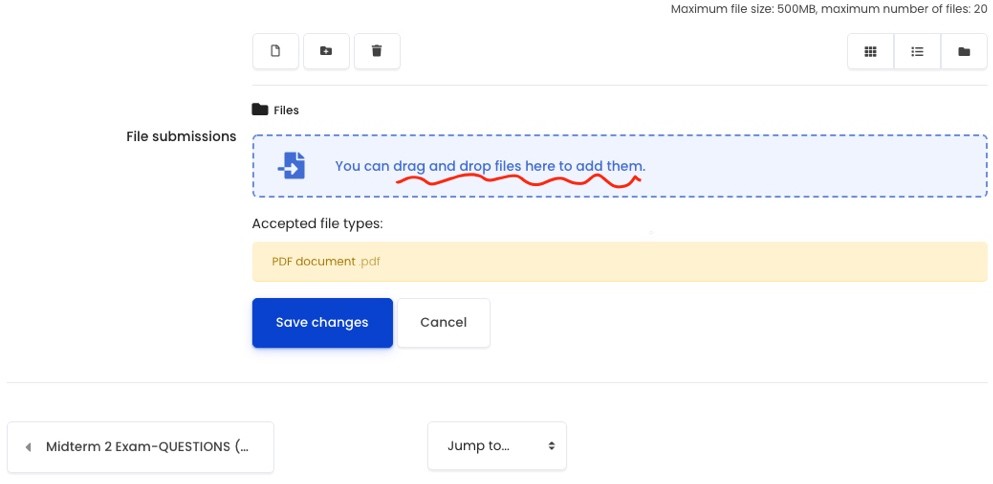 Not: Sağlık, vb. durumu oluşan ve sağlık raporu olan öğrencilerin ile Elektrik, İnternet Kesintisi nedeni ile sınavını tamamlayamadığını iddia eden öğrencilerin durumu Yeditepe Üniversitesi Önlisans-Lisans Yönetmeliği’nin ilgili maddesine göre değerlendirilecektir.Sınavlarınızda başarılar dilerizMYO Yönetimi